Bushnell-Prairie CityHigh School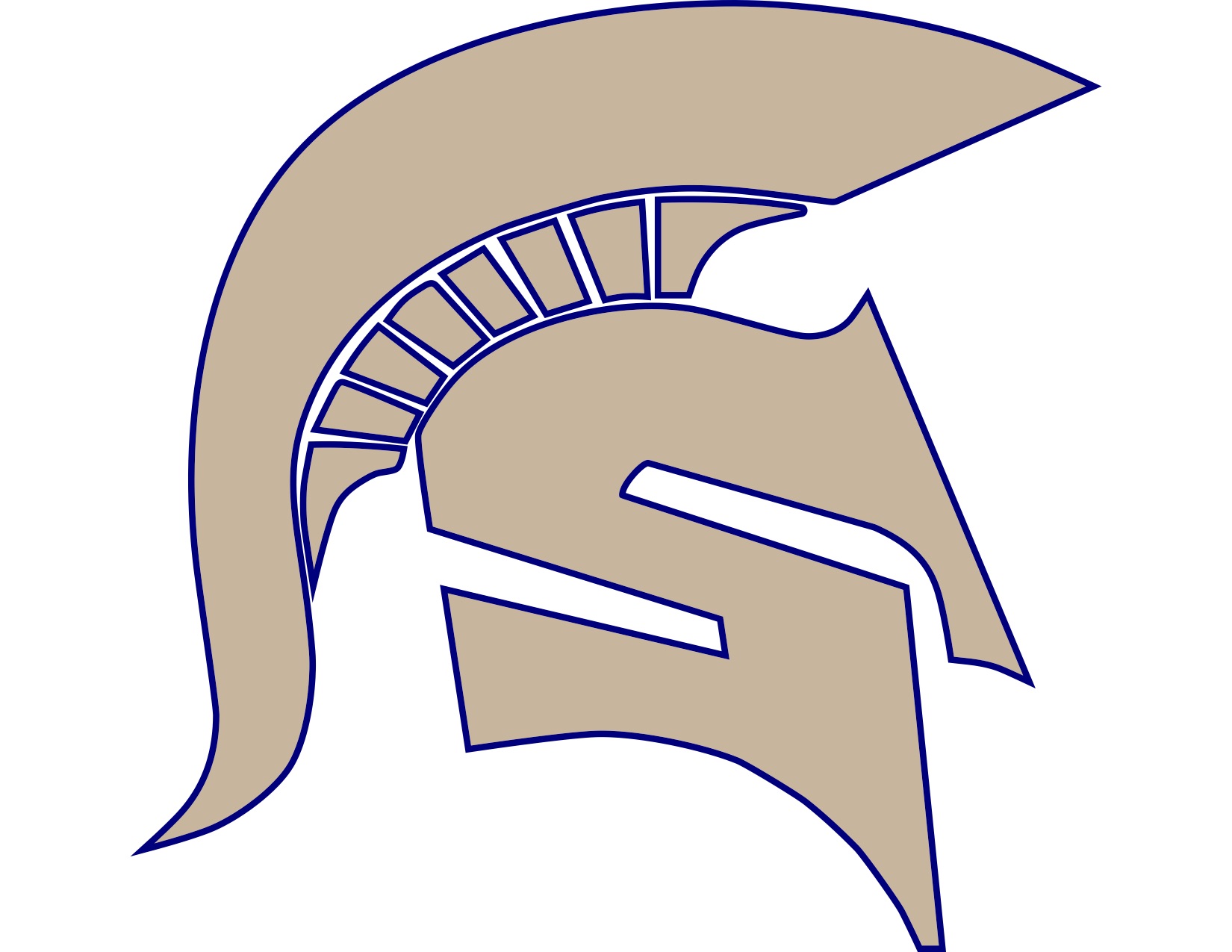 2020-2021Registration Handbook Table of ContentsUpdates for 2019-2020/Frequently Asked Questions.......................................................3B-PC Credit Requirements ................................................................................................. 4B-PC Credit Categories ......................................................................................................... 5Top Ten Honors.................................................................................................................... 6College Entrance Requirements.......................................................................................... 7College Foreign Language Requirements ........................................................................... 8National Collegiate Athletic Association (NCAA) Eligibility..........................................8Course Requirements by Grade Level...................................................................................9Agriculture ........................................................................................................................11Art ......................................................................................................................................16Business................................................................................................................................18Driver Education .................................................................................................................20 Health.................................................................................................................................20English .................................................................................................................................21Foreign Language................................................................................................................24Math...................................................................................................................................25 Music.................................................................................................................................27Physical Education .............................................................................................................28Response to Intervention (RTI) ........................................................................................29Science ................................................................................................................................30Social Sciences ...................................................................................................................32District Service ...................................................................................................................34Dual Credit .........................................................................................................................34Western Area Career System (WACS)..............................................................................34New Courses………………………………………………………………………35-37Freshman Request Form...................................................................................................38Sophomore Request Form...............................................................................................39Junior Request Form….....................................................................................................40Senior Request Form.........................................................................................................41Dual Credit Course Selection Form…………………………………………………43How the Course Registration Process Works......................................................................44Frequently Asked QuestionsWhat determines when a student takes Driver’s Ed? 	A student’s date of birth and class size limits determine when a student will take Driver’s Ed.What grade levels are allowed to take Dual Credit courses?	Generally, Dual Credit courses are taken during Senior year but if you are a junior or below and interested in Dual Credit please contact Ms. Settles or Ms. Daily.What should I do if my student has an IEP?Please completely fill out the course request form and return it by its due date. Any adjustments that need to be made to your students schedule will be made with the IEP coordinator assigned to your student.What should we do if a course my student needs to take is not listed on their grade level course request form?	There is no cause for concern, just contact Ms. Settles or Ms. Daily and they will make sure that the student gets registered for the classes they need. To help the process, you can write down the needed course in the alternative courses section of the request form.What should you do if you have any questions, concerns, or suggestions regarding course registration?	Contact Ms. Settles or Ms. Daily through one of the means listed below and they will be happy to provide any needed assistance.Ms. Settles, School Counselor              	             Ms. Daily, PrincipalPh# 309-772-2113				Ph# 309-772-2113Email: settlesl@bpcschools.org		Email: dailyd@bpcschools.orgB-PC Credit RequirementsStudents earn credit for each course they pass during each semester.One Quarter Course = ¼ CreditOne Semester Course = ½ CreditOne Year Course = 1 CreditThe number of credits a student earns each semester determines their grade level.0-6 Credits     		Freshman Status6.25-13 Credits     	Sophomore Status		13.25- 21 Credits	Junior Status		21.25+ Credits		Senior StatusGraduation Requirements:2019-2020: 28 credits2020-2021: 26 credits2021-2022: 24 credits2022-2023: 24 credits B-PC Credit CategoriesTop Ten HonorsTo be considered for “Top Ten Honors” at graduation, a student needs to have earned at least 16 credits from the courses listed below:* Semester course for ½ a creditPlease refer to B-PC’s student handbook for complete information about “Top Ten Honors”.College Entrance RequirementListed below are statewide Minimum Admission Requirements for public colleges and Universities in Illinois.For more information: https://www.iacac.org/state-universities-illinois/Always check with the schools you plan on applying to receive the most up-to-date information! College Foreign Language RequirementsThe best plan for high school students who wish to attend a four-year college.Earn a minimum of two credits of a foreign language in high school, more if possible. The courses should be in the same language.Not all colleges and universities have a high school foreign language requirement for admission but many do.Some schools will waive your college foreign language course requirements if you took foreign language classes in high school.Students are responsible for knowing the foreign language requirements for their college of choice.For specific foreign language requirements of public colleges in Illinois go to: https://www.iacac.org/wp-content/uploads/State-Universities-in-Illinois-At-a-Glance-2017-2018.pdfNational Collegiate Athletic Association (NCAA) EligibilityFor information regarding NCAA eligibility and to register visit: http://www.ncaa.org/student-athletes/futureCourse Requirements by Grade LevelCourse DescriptionsThe following guide provides names and descriptions of courses offered at Bushnell-Prairie City High School.Depending upon student requests and other issues, some courses listed in this guide may not be offered.Not all courses are offered every year.Course names, descriptions, offerings and requirements are subject to change. AgricultureCareer and Technical Education (CTE) credit 18001A001 Orientation to the Agricultural Industry Freshman Status One Year, One Credit Prerequisite: Membership in FFA is required In this introductory course students learn how the agricultural industry is organized, its major components, its economic influence, and ag-related job opportunities. First semester topics may include, but are not limited to, FFA, forestry, soil science, plant science, agricultural resources, and farm safety. Second semester topics may include record keeping, public speaking, animal science, business concepts, mechanics and woodworking, food science, and horticulture. Math, science, and microcomputer applications are incorporated into all topics. Supervised Agricultural Experience programs (SAE's) are integral components of this course. Students are required to maintain SAE programs and maintain records of experiences. Students participate in career development events through FFA. 18003A001 Agricultural Science Sophomore Status One Year, One Credit Prerequisite: Orientation to the Agriculture Industry and Membership in FFA is requiredCounts as Science credit if Ag courses are taken each yearThis science credited course builds on basic skills and knowledge gained in the Orientation to the Agricultural Industry course. Major units of instruction may include advanced plant science, soil science, animal science, and agricultural mechanics. Applied science and math skills and concepts will be stressed throughout the course as they relate to each area. The development of leadership, employability and computer skills will also be taught.  Because FFA and SAE's are integral components of this course, students are required to maintain SAE's and to participate in activities of the FFA organization. 18051A001 Horticulture One Year, One Credit This course develops knowledge and skills in: using soil and other plant growing media; identifying horticultural plants; propagating horticultural plants; basics of growing horticultural plants in greenhouse and nursery setting; maintaining and using plant-growing structures; operating, repairing and maintaining equipment used in the horticulture field. Students develop knowledge and skills required for occupations such as landscape technician and floristry. Student’s address and implement landscape designs as well as landscape plant maintenance such as pruning trees, shrubs and herbaceous plants. Computer usage and workplace skill improvement are a focus. Participation in FFA student organization activities is very strongly encouraged but not required. 18402A001 Agricultural Mechanics & Technology One Year, One Credit In this course, theory and hands-on experiences provide opportunities for students to develop basic knowledge and skills in agricultural mechanics. Instructional areas may include the basic fundamentals of maintaining and repairing small gasoline engines, basic electricity, welding, torch, construction, cold metal work, and operating agricultural equipment safely. Improving workplace and computer skills will be a focus. Participation in FFA student organization activities is very strongly encouraged but not required. 18504A002 Natural Resources Conservation & Management One Year, One Credit Prerequisites: Orientation to Agricultural Industry, Agricultural Science Students develop management and conservation skills and an understanding of the connection between agriculture and natural resources. Understanding natural resources and its importance; fish, wildlife, and forestry management and conservation; and exploring outdoor recreational enterprises are covered. Career exploration includes park ranger, game warden, campground manager, forester, conservation officer, wildlife manager, and related occupations. Improving computer and workplace skills is a focus. Participation in FFA student organization activities is very strongly encouraged but not required. 18401A002 Agricultural Metal FabricationOne Year, One CreditJunior or Senior status or instructor approvalThis course will emphasize the development of basic welding and metalworking skills necessary to succeed in agricultural careers in the agricultural metal fabrication industry. Topics of instruction include: metal identification and properties, metal preparation, use of oxy-acetylene torch, plasma cutting and cutting operations, arc welding, MIG welding, TIG welding, and project design and construction. Improving workplace and computer skills will be a focus. 18105A000 Veterinary ScienceOne Year, One CreditVeterinary Science courses impart information about the causes, diagnosis, and treatment of diseases and injuries of animals, typically emphasizing domestic and farm animals. Course topics focus on anatomy and physiology, nutrition, behavior, and reproduction, but may also include other areas of study as appropriate. Participation in FFA student organization activities is very strongly encouraged but not required. 18201A001 Agricultural Business ManagementOne Year, One CreditThis course will provide students with the basic knowledge and skills necessary to manage personal finances and develop into a successful entrepreneur and/or businessperson. Instructional units include: business ownership types, starting an agribusiness, managing and operating an agribusiness, financing an agribusiness, managing personal finances, record keeping and financial management of an agribusiness, local, state, and federal taxes, agricultural law, and developing employability skills. Student skills will be enhanced in math, reading comprehension, and writing through agribusiness applications. Improving computer and workplace skills will be a focus. Participation in FFA student organization activities is very strongly encouraged but not required. 18305A001 Food Science TechnologyOne Year, One CreditThis course provides learning experiences in food science and safety, which allow students to apply scientific knowledge and processes to practices used in the development and preservation of food products. Issues of food science and safety are examined from a scientific and technological perspective. Students critically analyze information to evaluate and draw conclusions on the appropriate use of technology to implement food science and safety practices. Units of instruction include: principles of food preservation, food processing, biochemistry of foods, and food selection and consumer health. Careers to be examined include meat inspector, quality control technician, food processor, and sanitation supervisor. Students will use scientific and technological information about food science and safety as a part of developing career plans and personal viewpoints on societal issues concerning the development and preservation of food products. Improving computer and workplace skills will be a focus. Participation in FFA student organization activities is very strongly encouraged but not required. 18403A000 Agriculture StructuresOne Year, One CreditAgriculture Structures courses provide students with the skills and knowledge that are specifically applicable to the construction, maintenance, and repair of structures integral to the agricultural industry, including but not limited to animal enclosures, irrigation systems, and storage facilities. In these courses, students typically study design, planning, and construction knowledge and skills (such as survey, carpentry, plumbing, concrete, and electrical systems), in addition to the safe operation of tools and machines.18306A001 Aquacultural Science and Technology CTE Course One Year, One CreditRequires Instructor ApprovalThis course is designed to develop student knowledge and skills in the area of aquacultural science and technology. Instructional units include basic studies of aquacultural species; reproduction processes, genetics, nutrition and health in aquacrops; ecological balances; and environmental requirements of aquatic plants and animals. Water quality, chemical and temperature analyses will be conducted for a variety of aquacrops. Individual and group experimentation and student research project(s) are required for satisfactory completion of this course. Careers to be examined include fish hatchery technician, production manager, fish nutritionist, and researcher. Improving computer and workplace skills will be a focus. Participation in FFA student organization activities is very strongly encouraged but not required. 18203A000 Agricultural Leadership (Independent Study)One Year, One CreditRequires Instructor ApprovalAgricultural Leadership courses help students develop leadership skills with a focus on opportunities in the food, fiber, and natural resources industries. Topics may include but are not limited to human relationships and effective communication, decision-making and problem-solving, leadership qualities and styles, and ensuring successful completion of group activities.18203A002 Agricultural Communications CTE Course One Year, One CreditStudents will analyze current agricultural issues and determine how they affect people on all sides of the issue. The students then learn and enhance their written and oral communication skills by presenting their views and opinions to the class. Students learn how to arrange and present debates, speeches, and interviews to be effective leaders in today’s society. Participation in FFA student organization activities is very strongly encouraged but not required. 17006A000 Intro to WoodworkingOne Year, One CreditPrerequisite: Must have taken Ag Mech, Ag Structures, or Ag Metal FabOpen to Juniors and SeniorsWoodworking courses introduce students to the various kinds of woods used in industry and offer experience in using selected woodworking tools. Students design and construct one or more projects and may prepare a bill of materials. Correct and safe use of tools and equipment is emphasized. As students advance, they focus on learning the terminology necessary to use power tools successfully, developing skills to safely use these tools in the workshop and becoming familiar with various kinds of wood-finishing materials. Advanced students typically design a project, prepare bills of materials, construct, and finish proposed projects. 18101A001 Intro to Animal Science   CTE Course One Year, One CreditPrerequisite: Orientation to the Agriculture IndustryOpen to Sophomores and UpThis course is designed to reinforce and extend students understanding of science by associating scientific principles and concepts with relevant applications in agriculture. Students will examine major phases of animal agriculture and specific biological science concepts that govern management decisions in the animal industry. Topics of study are in the areas of growth and development of animals – embryology, ethology, nutrition, immunity systems, and processing animal products – preservation, fermentation, and pasteurization. The course will be valuable preparation for further education and will increase the relevance of science through the applied setting of agriculture by enhancing literacy in science and the scientific process. Improving computer and workplace skills will be a focus. Participation in FFA student organization activities and Supervised Agricultural Experience (SAE) projects is an integral course component for leadership development, career exploration and reinforcement of academic concepts.Art Art classes = Humanities credits  05154A001 Art I Freshman Status One Year, One Credit Prerequisite: None In Art I we will cover all of the basics. We will learn about and practice the history, elements, and principles of art in preparation for all the other art classes that offered05157A000 Painting  Semester- ½ creditPrerequisite: Art IIn painting we will cover different types of painting techniques and painting media (watercolor, Acrylic and Oil).  We will also work on painting on different types of material (Canvas, Paper, Wood, glass and maybe metal).   During this class we will also be talking about art history dealing with painting.05156A000 2-dimensional ArtSemester – ½ creditPrerequisite: Art IIn 2-d we will be working on drawing and shading in different media on different surfaces.  (Pencil, Ebony, Charcoal, Pastels, little painting, scratchboard, and other projects that would be 2-d)  We will also be covering art history dealing with 2-d.05158A000 3-dimensional ArtSemester – ½ creditPrerequisite: Art IIn 3-d we will be working with primarily sculpture of different kinds.  We will be working with clay, wood, metal.   We will also be covering art history dealing with 3-d.05167A000 Digital Photography / Computer art Semester- ½ creditPrerequisite: Art IIn photography we will be learning about the camera and terminology.   We will also be working on taking picture and the proper way to do so.  We will also be working on computer programs dealing with pictures.  And we will be creating art on the computers as well.   We will be covering art history dealing with photography and computer art.05159A000 Ceramics Semester- ½ creditPrerequisite: Art IIn Ceramics we will be dealing with clay in different forms.  We will be making hand built projects as well as wheel thrown. We will learn about the process of making a clay project and learn different clay building techniques.  We will also be covering art history dealing with ceramics. 05168A000 AnimationPrerequisite: Art 1 and instructor permissionSemester - 1/2 creditDuring the year in animation we will be learning about the process and creating animated films and videos.  We will be learning how to use IMovie and other animation apps on the IPad.  All backgrounds and subject matter will be hand made from the student.05163A000 Illustration and advertisementPrerequisite: Art 1Semester - 1/2 creditIn Illustration and advertisements we will be learning how to Illustrate for a book or for a company and also learn how to create advertisements for different companies.   The advertisements will vary from newspaper ad, magazine ads to maybe even commercials.05162A000 Graphic art and designPrerequisite: Art 1Semester - 1/2 creditIn Graphic art and design we will be creating all the art work on various apps on the IPad.  Every piece of art work created in this semester will be made with the Ipad.  We will start out learning the apps and then creating our own art work. 05170A000 Portfolio One year, one creditPrerequisite: Concurrent with Art IV or with instructor permission.In portfolio we will be working on projects that are on going in art 4 and prepare a portfolio for college or job opportunities.  05154A000 Art IV One year, one creditPrerequisite: 3 years High School Art and instructor permissionDuring art IV we will be fine-tuning all of your art skills that you have learned in art.  You will also be trying to find a focus that you want to lean toward. In art IV we will be preparing you for college art or art at the next level. 05151A000 Dual Credit Art AppreciationPrerequisite: Instructor permissionThis course leads students to develop knowledge for experiencing and understanding visual art as an important aspect of culture. Students will be introduced to the nature and purposes of art, principles of visual perception and design, art media and techniques, and a survey of the major art forms produced by ancient, Western and non-Western cultures. This course is intended for non-art majors, but may also be a useful introduction for anyone who has no previous experience in art. Business Business Classes = Career and Technical Education (CTE) credits 22210A000 Consumer EconomicsRequired Junior Class 1/2 Semester, 1/4 Credit The State of Illinois requires this course for graduation. It covers such consumer issues as understanding our economy and roles of consumers, bank accounts and bank reconciliation, taxes, credit, installment purchasing, budgeting, saving, investing, stock market, insurance (car, health, and life), price comparisons, and home ownership. This course will be taught through lecture, discussion, tests, quizzes, and hands-on projects. 11154A001 Production Graphics (Yearbook)Open to Juniors and SeniorsOne year, One CreditStudents will learn how to use a digital camera, (how to take and edit digital photos) and how to write using journalism standards. Four projects will be completed- one each quarter- concerning photography, photographic techniques, writing, and journalism. This course also teaches the basics of an industry standard page layout which will enable them to design and complete double page spreads for the yearbook. Additionally, students are required to sell advertising to support the yearbook. Students must be cognizant of deadlines for their writing, their yearbook pages and their projects. 11152A000 Desktop Publishing Open to Juniors and SeniorsOne year, One CreditDesktop Publishing courses integrate the knowledge and skills learning in word processing with the concepts, procedures and application of desktop publishing. Students learn to format, create and proofread brochures, programs, newsletters, web pages, presentations and manuscripts.11002A000 Communication Technology One Year, One CreditCommunication Technology courses enable students to effectively communicate ideas and information through experiences dealing, design, electronic communication, graphic arts, printing process, photography, telecommunications, and computers.  Initially, students learn to structure, create, document, and debug computer programs, and as they progress, more emphasis is placed on design, style, clarity, and efficiency. Students may apply the skills they learn to relevant applications such as modeling, data management, graphics, and text-processing. 10152A000 Computer ProgrammingOpen to Sophomores Juniors and SeniorsPrerequisite: Communication Technology One Year, One CreditComputer Programming courses provide students with the knowledge and skills necessary to construct computer programs in one or more languages. Computer coding and program structure are often introduced with the BASIC language, but other computer languages, such as Visual Basic (VB), Java, Pascal, C++, and COBOL, may be used instead. Initially, students learn to structure, create, document, and debug computer programs, and as they progress, more emphasis is placed on design, style, clarity, and efficiency. Students may apply the skills they learn to relevant applications such as modeling, data management, graphics, and text-processing.08151A000 Driver Education 1 Semester, 1/2 Credit Freshman Status Prerequisites: Offered to all eligible students who have received a passing grade in at least eight courses during the previous two semesters of school. Driver Education consists of 30 hours of mandatory classroom instruction and six hours of behind-the- wheel training with the instructor. During the 30-hour classroom instruction, the Illinois Rules of the Road are covered as well as safety issues and common driving errors. During behind-the-wheel instruction, students learn and practice basic driving maneuvers and review rules of the road while driving. Each student must meet the 30-hour classroom instruction requirement and pass the State of Illinois written exam and vision screening test to be eligible for the instruction permit. The instruction permit must be used in behind-the-wheel instruction when an adult instructor is sitting beside you. You also may practice driving with one of your parents, a legal guardian or a responsible adult approved by your parents and sitting in the front seat. This adult must be at least age 21, have a license for the type of vehicle you are driving, and have at least one year of driving experience. The instruction permit must be held at least nine months prior to obtaining your driver's license. When applying for your driver's license, the Secretary of State requires written certification from your parent or legal guardian that you have a minimum of 50 hours of behind-the-wheel practice time, including 10 hours at night. If a student gets an A or B in the classroom portion then when it comes time to do the behind the wheel the instructor can give the state approved road test to the student.08051A000 Health Graduation requirement One Semester, ½ Credit Freshman Status In health class, students develop abilities to protect, enhance, and promote their own health and the health of others. Topics covered are mental and emotional health; nutrition; physical activity; substance use and abuse; injury prevention and safety; personal health, environmental conservation, and community health resources. Students will build skills in accessing valid health information; self- management; analysis of internal and external influences; interpersonal communication; decision- making; goal setting; and advocacy. English Four credits required for graduation. 01001A000 English I Freshman Status One year, one credit In this writing intensive course, students build and improve skills in grammar, vocabulary, and word usage and using narrative techniques. Writing exercises may be linked to assigned reading selections. Information gathered from multiple authoritative print and digital sources will be assessed for their usefulness and integrated into addressing a research topic. The literary genres of fictional novels, short stories and dramatic plays are introduced and defined. Throughout the course, students develop and practice organizing sources and keeping track of materials. Common themes in all forms of literature are examined and compared.01002A000 English II Sophomore Status One Year, One Credit Prerequisite: English I Following up on skills learned in English I, the Sophomores continue writing, and they are required to master the basic grammar usage skills. One emphasis in the class is the development of composition skills. Vocabulary study centers on Greek and Latin roots, prefixes, and suffixes. In literature, short stories, and novels are further studied with units including John Knowles’ A Separate Peace, Harper Lee's To Kill a Mockingbird. Finally, a unit of poetry, figurative language, and symbolism, especially are examined and students try their skills at poetic writing using these newly acquired skills. 01003A000 English III, Junior Status One Year, One Credit Prerequisite: English I and English II English III student’s study and review basic grammar usage skills throughout the year. In this class, students write essays and papers using formal, grammatically correct English. Students write in journals, complete a multi-genre project, write a research paper, use the computer for research and typing, and take tests on books read through the Accelerated Reader program. Elements of American and World Literature will be incorporated. During the first semester, students read will read a novel and complete a multi-genre project, which consists of various types of writings. During the second semester, emphasis is placed on improving writing skills. They will complete a 10-page paper in the final quarter, which will consist of everything they have learned throughout the year.  01004A000 English IV, Senior status One Year, One Credit Prerequisite: English III Proficiency in basic grammar usage skills and elements of literature is a requirement of this course. Students write in journals, complete related projects, use their iPads for both writing and presenting, and demonstrate both reading and writing skills for a variety of audiences and situations. Elements of American and World Literature will be incorporated, but the primary topic is British Literature. During the first semester, students will work through and create creative projects for British classics such as Beowulf and Chaucer’s Canterbury Tales. The second semester will broaden the scope from British Literature to a world stage, with a focus on critical thinking and writing skills. Students will put these same skills to use by preparing to enter the next stage in their education or workplace through practicing resume writing, cover letters, application essays and formal correspondence.01065A000 Folklore and MythologyOne Semester, 1/2 Credit Prerequisite: English IStudents will explore the oral and written tradition of language, exploring the basics of Greek Mythology, fairy tales from a variety of different cultures around the world, folk tales, legends, and other historical and supernatural literature. The first semester will be primarily focused on Folklore, which we will approach within the framework of Cinder, a novel based off of Cinderella. The second quarter will consists of learning more about Greek Mythology. We will studying short stories based off of the Gods and Goddesses to come up with a better understanding of mythology as a whole as it relates to morals and ethics. 01061A000 Creative WritingOne Semester, 1/2 Credit Prerequisite: English IStudents will be exposed to the elements of theme, expression, and the nuances of language in poetry and short story selections. Students will be writing their own short stories and poetry based off of the assigned genre given to them each week. We will be exploring genres such as Mystery, Fantasy, Horror, Adventure, and Comedy. Students will explore who they are as writers and will be given a chance to become creative. 01061A000 British LiteratureOne Semester, 1/2 CreditPrerequisite: English IStudents will be exposed to  a survey of  British Literature  and will improve their critical thinking skills as they make connections between works of literature and how it reflects the society of that time.  Oral discussion will play a major role in this course.  Students will begin the semester with 1500s (first printed works) to the 1800s ( Jane Austen, Dickens)  to gain a deeper appreciation for British History and the stories that were left behind.  The students will have to give a Google Slides presentation on a topic of their choice, as it relates to British History. 01065A000 Science Fiction & Fantasy LiteratureOne year, One creditPrerequisite: English IThe course will focus on Science Fiction and Fantasy as genres that blend literature withscientific and philosophical concepts while providing a mirror to the wants, needs and concerns of the people at the time the work was written. A future-scape or distant land full of promise and wonder might come from a completely different generation than one that presents an apocalyptic wasteland.  We will examine how such pieces reach beyond escapism in order to either fulfill or instill a reader’s “sense of wonder.” We will review the history of the genres and explore representative themes, rhetoric, and methods of storytelling throughout texts, films, audiobooks and other media.22001A000 SAT Preparation Junior Status or AboveOne Semester, 1/2 creditStandardized Test Preparation courses help prepare students for the national standardized tests such as the PSAT, SAT, and ACT. In particular, these courses assist students in developing and/or expanding their vocabulary, test-taking, and reasoning skills through study, lecture, and practice drills. Course topics may include vocabulary review; root words, prefixes, and suffixes; mathematical concepts, logic, and rules; and general problem-solving and test-taking strategies.11002A000 Communication Technology One Year, One CreditCommunication Technology courses enable students to effectively communicate ideas and information through experiences dealing, design, electronic communication, graphic arts, printing process, photography, telecommunications, and computers.  Initially, students learn to structure, create, document, and debug computer programs, and as they progress, more emphasis is placed on design, style, clarity, and efficiency. Students may apply the skills they learn to relevant applications such as modeling, data management, graphics, and text-processing. Foreign Language Counts as humanities credits06101A000 Spanish I One year, One CreditDesigned to introduce students to Spanish language and culture, Spanish I courses emphasize basic grammar and syntax, simple vocabulary, and the spoken accent so that students can read, write, speak, and understand the language at a basic level within predictable areas of need, using customary courtesies and conventions. Spanish culture is introduced through the art, literature, customs, and history of Spanish-speaking people. 06102A000 Spanish II One year, One CreditSpanish II courses build upon skills developed in Spanish I, extending students’ ability to understand and express themselves in Spanish and increasing their vocabulary. Typically, students learn how to engage in discourse for informative or social purposes, write expressions or passages that show understanding of sentence construction and the rules of grammar, and comprehend the language when spoken slowly. Students usually explore the customs, history, and art forms of Spanish-speaking people to deepen their understanding of the culture(s). 06103A000 Spanish III One year, One CreditSpanish III courses focus on having students express increasingly complex concepts both verbally and in writing while showing some spontaneity. Comprehension goals for students may include attaining more facility and faster understanding when listening to the language spoken at normal rates, being able to paraphrase or summarize written passages, and conversing easily within limited situations. 06104A000 Spanish IV One year, One CreditSpanish IV courses focus on advancing students’ skills and abilities to read, write, speak, and understand the Spanish language so that they can maintain simple conversations with sufficient vocabulary and an acceptable accent, have sufficient comprehension to understand speech spoken at a normal pace, read uncomplicated but authentic prose, and write narratives that indicate a good understanding of grammar and a strong vocabulary.Math All students must earn three (3) credits in mathematics. 02051A000 Pre-AlgebraClass level: Freshmen One Year, One Credit Students will be placed in the course after a review of STAR scores, Benchmarking, Teacher Referrals, and Previous GradesPre-Algebra courses increase students' foundational math skills and prepare them for Algebra I by covering a variety of topics, such as properties of rational numbers (i.e., number theory), ratio, proportion, estimation, exponents and radicals, the rectangular coordinate system, sets and logic, formulas, and solving first-degree equations and inequalities.02301A000 Math I Class level: Freshmen One Year, One Credit Math I is the combined path of Algebra I and Geometry. This course allows students to first learn the skills of Algebra to solve equations then put those skills to use by setting up and solving equations to find answers to practice and real world problems. Math 1 includes topics in Algebra, Geometry, and Statistics. Algebra topics include expressions, equations, inequalities, functions, and systems of functions. Geometry topics include triangles, congruent triangles, and quadrilaterals. The Statistics topics include measures of central tendency.02302A000 Math IIClass level: SophomoreOne Year, One Credit Students learn how to perform operations and solve problems then given the opportunity to put those skills into action by answering practice and real world problems. Math II includes topics in Algebra, Geometry, Trigonometry, and Probability. Algebra topics include extending real numbers, quadratic functions, and comparing functions. Geometry topics include similarity, perimeter, area, volume, and circles. Trigonometry topics include finding parts of right triangles. Probability topics include independent vs. dependent, sample spaces, and frequency.02303A0000 Math IIIClass level: JuniorOne Year, One Credit Some of the key topics in this mathematics curriculum include the following: Students see polynomials as a system and not just a set of expressions to classify and manipulate, Students see rational functions as an extension of polynomials, Understandings developed with linear, exponential and quadratic functions are reemphasized with polynomial, rational, and trigonometric functions, Students look at the role of randomization in statistical design and processes, Students see mathematics as a tool to model real-world situations. They write algebraic expressions, create functions, create geometric models and understand statistical relationships, Students understand the effects of parameter changes and apply them to create rules for modeling functions in context.02154A000 Business Math Class level: SeniorOne Year, One CreditBusiness Math courses reinforce general math skills, emphasize speed and accuracy in computations, and use these skills in a variety of business applications. Business Math courses reinforce general math topics (e.g., arithmetic, measurement, statistics, ratio and proportion, exponents, formulas, and simple equations) by applying these skills to business problems and situations; applications might include wages, hourly rates, payroll deductions, sales, receipts, accounts payable and receivable, financial reports, discounts, and interest.02110A000 Pre-Calculus Senior Status One Year, One Credit. Prerequisite: Successful completion of Statistics and Trigonometry  or Math IIIPre-Calculus combines the study of Trigonometry, Elementary Functions, Analytic Geometry, and Math Analysis topics as preparation for calculus. Topics typically include the study of complex numbers; polynomial, logarithmic, exponential, rational, right trigonometric, and circular functions, and their relations, inverses and graphs; trigonometric identities and equations; solutions of right and oblique triangles; vectors; the polar coordinate system; conic sections; Boolean algebra and symbolic logic; mathematical induction; matrix algebra; sequences and series; and limits and continuity.Music 05101A000 Instrumental Music (Band) Freshmen status or aboveOne Year, One Credit. Prerequisite: Open to all students with qualifying band experience or approval of the instructor.Instrumental music consists of three integral parts: marching band, pep band, and concert band. All students will take part in all segments. Participation in all marching events, pep band performances, parades and field shows is required as well as participation in all concert activities Students not willing to accept the responsibilities associated with this course should not enroll. Band students are expected to be able to read music and will be instructed in the basics of theory. The band as an organization participates in the IHSA band contests. Individuals are strongly urged to participate in IHSA solo and ensemble contests. This course will satisfy the humanities requirement. 05110A000 Choral Music (Chorus) Freshmen status or aboveOne Year, One Credit. Choral music class uses individual and group techniques to prepare participants for a variety of choral presentations and/or contest pieces. The chorus participates in the IHSA vocal contest and individuals are strongly urged to participate in solo and ensemble contests. Choral students are expected to be able to read music and will receive instruction in the basics of music theory. Participation in all choral programs and contests is mandatory. Students unwilling to accept the responsibilities associated with this course should not enroll. This course satisfies the humanities requirement. 05108A000 Guitar IPrerequisite: This is an entry-level course. No music experience is required.One Year, One Credit. Guitar class is designed for students who are not interested in a traditional music performance class but who would like to play an instrument for personal enjoyment. Students will learn the parts of the Guitar and elements of Guitar playing including: chord strumming, melody playing, bass playing, playing in combos, reading chords and lead sheets, reading music notation, playing arpeggios, barred chords, power chords, and reading tablature. A variety of musical styles are studied including folk, country, rock, pop, and classical. The class will give public performances on occasion. Instruments are provided. Students must purchase their own text book.05108A000 Guitar IIPrerequisite: Guitar IOne Year, One Credit. Physical Education (P.E.)Four credits of PE are required. 08001A000 Physical Education One Year, One Credit Physical education classes contribute to all phases of a student's personal development through a variety of activities including individual and team sports, as well as lifetime activities. The goals of Physical Education are: (1) to help students develop and maintain a suitable level of fitness; (2) to teach skills necessary for participation in sports and lifetime activities; (3) to emphasize the importance of cooperation, self-discipline, fair play, and sportsmanship; and (4) to positively contribute to self-image. 08005A000 Strength and FitnessOne Year, One Credit Strength and Fitness classes allow students an opportunity to work on strength and fitness. Strength and Fitness is offered to all students, and focuses on development of strength, agility, and cardio fitness. In-season athletes may work on strength and sport specific activities. The goal of strength and fitness class is to allow multi-sport athletes, as well as individuals who are interested in building muscular and cardio strength and opportunity to do so during the regular school day. Response to Intervention (RTI)Response to Intervention (RTI) sections will be available in core subject areas to provide additional instruction for students that require increased support. Students will be placed in RTI courses based-off of a combination of assessments, grades, and referrals. Parents/Guardians may request that their student be placed in a RTI section.Science All students must earn 3 credits in Science. 03201A000 Introduction to Laboratory Sciences (Lab Science) Freshmen status One Year, One Credit Lab Science studies four science subjects: biology, chemistry, physics, and earth/environmental science/space. Students develop and refine scientific investigation skills, measurement skills, and graphing skills through laboratory assignments. Students also gain practice in the use of scientific language, proper experimental design techniques, and data analysis skills. 03003A000 Environmental Science/ 03099A000 Ecology Sophomore Status Prerequisite: Successful completion of Lab Science These are two separate semester-long courses that are intended to be taken in sequence Semester 1: Ecology ½ credit This course is designed for students who want further study in biology, specifically in the area of ecological concerns. The main areas of study include the interactions of organisms in their environment including the biomes, ecosystem concepts, and population dynamics. A 12-week plant study is required for successful completion of this course.Semester 2: Environmental Science ½ credit Environmental science studies the many interactions between the physical, chemical and biological components of the environment with a focus on pollution and the effects that humans have on the environment and natural resources. An 8-week animal study is required for successful completion of this course. A 4-week survey project is also required.03051A000 Biology I Sophomore status One Year, One Credit Biology I is a laboratory-based course covering the topics of scientific inquiry, cell biology, genetics, taxonomy, and ecology. Understanding scientific investigation and designing and conducting their own investigations are important course lessons. Throughout the course, students will develop skills in graphing and measurement, using the microscope and other laboratory equipment, and identifying research questions. 03001A000 Earth ScienceSophomore statusOne Year, One CreditEarth Science covers the vast array of topics in science that relate to the earth. This will include: rocks & minerals, tectonic plates, layers of the earth, volcanoes, earthquakes and other topics related to the earth. The course will also discuss the importance of earth science in our society along with career opportunities in the earth sciences. 03052A000 Biology ll Senior status or permission of instructor One Year, One Credit Prerequisite: Successful completion of Biology I This course will prepare students for their college science courses. Some areas of study will be biochemistry, genetics, evolution, insect classification, viruses, bacteria, algae, fungi and systems of the human body. This course will be taught through group studies, individual research projects and classroom discussion. This class is recommended for any student planning a science major in college. 03101A000 Chemistry I Junior Status or permission of instructor One Year, One Credit Prerequisite: Successful completion of Algebra II or currently enrolled in Algebra II. Chemistry deals with the structure, composition, and transformation of matter. Areas covered include inorganic, physical, and analytical chemistry. Coverage of materials is through both classroom and laboratory experience and includes formulas and equations; atomic structure and chemical bonding; solutions; kinetics, equilibrium, & thermodynamics; and salts, acids, and bases.03151A000 Physics I Junior status One Year, One Credit Prerequisite: Completion of Algebra II or current enrollment in Math III with a grade B or higher Physics is the study of matter, energy, and their interaction. It is a science that attempts to mathematically describe the behavior of the world around us. Topics covered include heat, sound, light, electricity & magnetism, energy, and mechanics. Coverage of material is through classroom and laboratory experiences. 03053A000 Anatomy and Physiology Junior or Senior StatusOne Year, One CreditUsually taken after a comprehensive initial study of biology, Anatomy and Physiology courses present the human body and biological systems in more detail. In order to understand the structure of the human body and its functions, students learn anatomical terminology, study cells and tissues, explore functional systems (skeletal, muscular, circulatory, respiratory, digestive, reproductive, nervous, and so on), and may dissect mammals.Social Sciences Three social studies credits are required for graduation - two of those credits must be earned by taking World Geography/Political Science and U.S. History. 04053A000 Modern World HistoryFreshman status One year, One credit (This course should not be taken by students that have already completed World History)Modern World History courses provide an overview of the history of human society in the past few centuries—from the Renaissance period, or later, to the contemporary period—exploring political, economic, social, religious, military, scientific, and cultural developments.04001A000 World Geography - Required sophomore class One Semester, ½ credit This course is taken in sequence with Political Science. This course is an interdisciplinary approach to the study of the world, drawing on the physical sciences, sociology, anthropology, economics and history. World Geography will contain information that will enable the student to understand the nature of geography and to begin to view the world with a geographic perspective in terms of people and places.  Global understanding is a necessity for today’s citizen of the world. This course will seek to provide the perspective needed to begin understanding the environments and cultures that pattern the planet earth. This course will be writing intensive in nature. 04151A000 Political Science - Required sophomore course One Semester, ½ credit Taken in sequence with World Geography Political Science provides an overview of the structure and functions of the U.S. government and political institutions and examines constitutional principles, the concepts of rights and responsibilities, the role of political parties and interest groups, and the importance of civic participation in the democratic process. Students learn the three branches of government and their functions and examine the various governmental systems throughout the world. Current events are discussed in relation to class topics.  In order to pass the course you must receive a 70% or higher on the United States Constitution exam. 04101A000 U. S. History - Required Junior Course Junior status One Year, One Credit Prerequisite: World Geography/Political Science Course examines topics in US History.  Include, but not limited to:  American Colonial Experience, Native Americans, Slavery to Civil Rights, Women in America, Immigration, Industrialization, America at War and on the Home front.  Reading primary sources and writing will be emphasized.04254A000 Psychology Junior Status One Semester, ½ credit Intended, but not required, to sequence with Sociology Psychology emphasizes the scientific study of human behavior. The course looks at biological, cognitive and environmental causes of our behavior. Theories, facts, problems, cases, and abnormal behavior will be studied. 04258A000 SociologyJunior Status One Semester, ½ Credit  Intended, but not required, to sequence with Psychology Sociology emphasizes the study of the basic ideas and principles of society. Topics included are society; social institutions; culture; family; diverse groups and their impact on society; ethnicity; population change; and the changing world. 04106A000 Contemporary U.S. IssuesOne Year, One CreditSophomore Status or AboveContemporary U.S. Issues courses study the political, economic, and social issues facing the United States, with or without an emphasis on state and local issues. These courses may focus on current issues or may examine selected issues that span throughout the 20th century to the present. 04107A000 U.S. Ethnic Studies One Year, One CreditSophomore Status or AboveU.S. Ethnic courses examine the history, politics, economics, society, and/or culture of one or more of the racial/ethnic groups in the United States. These courses may focus primarily on the history of an individual racial/ethnic group or may take a more comprehensive approach to studying the contemporary issues affecting racial/ethnic groups overall.04108A000 U.S. Gender Studies One Year, One CreditSophomore Status or AboveU.S. Gender Studies courses examine the history, politics, economics, and/or culture of gender in U.S. society. These courses may focus primarily on gender relations or may take a more comprehensive approach to studying the contemporary issues related to gender.04065A000 Foreign Policy Studies One Year, One CreditSophomore Status or AboveForeign Policy is an in-depth look at the United States'  political and military relations with other countries. The course focuses on major conflicts, policies and decisions of the U.S. within the 20th century and examines the consequences of conflicts such as WWII, Vietnam, Korea and the Cold War. This course is writing intensive - notes, map quizzes and a current events portfolio will be part of the course. Other Courses22995A000 District Service, Senior status One or two semesters One year, One creditCumulative 3.0 GPA Seniors volunteer for work experiences within our school. Projects include but are not limited to, office aids, library aides, teacher aides, peer tutors, preschool, elementary and junior high helpers. District service must have the approval of the supervisor and the principal. Applications must be submitted specifying students' responsibilities and the supervisor's expectations. Students in jeopardy of not meeting credit requirements toward graduation will not be considered. Foundations to Teaching One year, One creditJunior and Senior StatusPrerequisite: Instructor ApprovalThis course introduces students to the principles underlying teaching and learning, responsibilities and duties of teachers, and strategies and techniques to deliver knowledge and information. A combination of classroom and field experiences will enable the student to gain skilled knowledge and understanding of the education profession. Course content includes projects to develop an understanding of the learner and the learning process, instructional planning, the learning environment, assessment and instructional strategies, career opportunities in the field of education, and Illinois regulations and licensing requirements.Dual Credit: Carl Sandburg College, Western Illinois University, and othersJunior status, age 16 older Available through several local institutions, students and courses must be approved by the building principal. Students are responsible for paying all fees associated with Dual Credit courses. See School Counselor for more information. Western Area Career System (WACS) Junior Status  or AboveOne Year, 3 Credits The building principal must approve students. Students may not have failed any classes, must have good attendance and a good discipline record. Students would attend school at the high school for the first half of the school day and are transported to Macomb for the second half of the school day. Current offerings include Building Trades and Automotive courses.NEW COURSES: 2019-2020Holocaust StudiesThis course follows a flexible chronology that broadly covers the history of the Jewish faith through the centuries to the rise of Adolf Hitler and the Nazis, the persecutions of the 1930s, and the execution of the Holocaust, along with the aftermath for Germany and survivors- both victims and guilty parties. Primary sources, independent research, and critical thinking will be heavily utilized. Both semester portions are recommended, as they build upon one another. DramaThis course will provide an overview of the art, conventions, and history of the theater. An emphasis will be placed on  learning about the theater rather than performance. Students learn about the following topics: basic techniques in acting, major developments in dramatic literature, major playwrights, the formation of theater as a cultural tradition, and critical appreciation of the art. Family and Consumer ScienceThis course provides  inclusive studies of the knowledge and skills that are useful for the efficient and productive management of the home. Course topics include foods and nutrition; clothing; child development and care; housing design, decoration, and maintenance; consumer decisions and personal financial management; and interpersonal relationships. Adult LivingAdult Living is a comprehensive class designed to help Senior students adjust to change, especially as they become young adults. A lifespan development chapter provides understanding of how people change over time, from newborn to older adult. Special attention is given to pregnancy, childbirth and childcare with RealCare Baby simulation.   Career readiness is stressed, as well as personal development.  Skills development, financial literacy, healthy lifestyles, housing, and transportation topics are also included.Public SpeakingPublic Speaking will enable students, through practice, to develop communication skills that can be used in a variety of speaking situations (such as small and large group discussions, delivery of lectures or speeches in front of audiences, and so on). Course topics may include (but are not limited to) research and organization, writing for verbal delivery, stylistic choices, visual and presentation skills, analysis and critique, and development of self-confidence. History Through FilmSince Thomas Edison patented America’s first motion picture camera in 1891, telling America’s history through film has become a large part of our culture. For many people watching a Hollywood film about America is their only way of getting to know the history (no matter how accurate the film). The films we will be watching for this class are Hollywood films rather than documentaries so they are reenactments of historical events not a documentary record of events. This class is NOT an eat popcorn and watch movies class. The goal of this class is to learn American History through watching movies. This class will be a writing and research intensive course. Each film will consist of 6-8 days of class work and excessive absences will result in loss of major points. This course is designed to provide students with an academic challenge. 2020-202119201A000 - Clothing and Textiles  (1 Credit)Clothing and Textiles will introduce students to and expand upon the various aspects of apparel, garment construction, and the textile industry, conveying the commercial application of design principles, production processes, and maintenance techniques. This course will address the selection, characteristics, care, and repair of various textiles; design, construction, and production of fabrics and/or garments; and career opportunities in the garment or textile industry. 22202A000 - Food and Nutrition (1 Credit)Food and Nutrition will provide students with an understanding of food’s role in society, instruction in how to plan and prepare meals, experience in the proper use of equipment and utensils, and background on the nutritional needs and requirements for healthy living. 01065A000 - Zombie Apocalypse Literature (½ Credit)Zombies are some of the most popular monsters of the current era. The general idea of zombies has been around for hundreds of years, but relatively recently zombies have gotten new life and evolved with the times. This elective will focus on zombies within literature and film, both their origins and their current place in pop culture. It will require students to dive deeply into these stories through analysis and answer the following questions: What do zombies say about society/culture? What is the real fear that drives us to continue the zombie mythos? How do authors use zombies to discuss major global issues? What does it mean to be a monster? And how do people respond in a crisis like a zombie apocalypse? Through these overarching questions, students will be working not just within the realm of literature, but also in geography, history, sociology/psychology, biology, geopolitics, and survival skills. Throughout the course students will be in groups and together must face situations that could potentially occur during a zombie apocalypse. Who will survive? Who will join the undead? But most importantly, what do their decisions say about us as individuals and the power of working together?12163A000 - Sports and Entertainment (1 Credit)This course will allow students to develop skills in the areas of merchandising, advertising, public relations, event marketing, sponsoring, and career opportunities as they relate sports and entertainment in a real world environment. Platforms that will be used/learned for promotion include broadcasting, social media, digital media and audio/visual media. Potential students for this course will be juniors or seniors and must be approved. This course will involve a commitment of time after school and on some weekends.  21053A000 STEM  (1 Credit Math and 1 Credit Science)STEM will emphasize students’ exposure to and understanding of new and emerging areas of science, technology, engineering, and mat.  The range of issues will include lasers, electronics, robotics, computer technologies, CAD/CAM, and 3D modeling and printing.  This will be a largely project-based class with junior and senior attendance.10008A000 - Digital Literacy and Social Media (½ Credit)In today’s digital world, social media is a ubiquitous force in most students’ daily lives. Josh Spector said, “the reality is that social media has become a force of incredible power, change, and business … and it’s important to teach our next generation of leaders, innovators, entrepreneurs, and working-class citizens how to create and interpret social media.” Social media can unlock unique personal, academic, and professional opportunities, so it’s important to practice positive digital citizenship and awareness. Students need to thoroughly comprehend the impact social posts can have on themselves, others, and the future. Throughout the course, students will come to recognize that social media can be used in more powerful ways than just sharing personal photos and/or keeping track of friends. With an overwhelming abundance of digital media available at their fingertips, students need to understand how to navigate and interpret various types of informational resources. Who made this and why? Seeking these answers will give students the ability to identify credible sources that contain reliable information, which becomes more of a challenge every day. Students will also increase awareness by examining how businesses and brands utilize social and digital media to influence consumers. Overall, there will be many opportunities for students to effectively analyze, create, and publish content as well as interpersonally communicate across various social and digital media platformsIncoming Freshman Course Request FormName(First and Last):________________________________         Grade 9   Graduation Yr: 2024Date of Birth:_____/______/___________	        # of Credits requested (should equal 8):______Sophomore Course Request FormName(First and Last):________________________________        Grade 10 Graduation Yr: 2023Date of Birth:_____/______/___________	        # of Credits requested (should equal 8):______Junior Course Request FormName(First and Last):________________________________        Grade 12 Graduation Yr: 2022# of Credits requested (should equal 8 unless taking a WACS):____Senior Course Request FormName(First and Last):________________________________        Grade 12 Graduation Yr: 2021# of Credits requested (should equal 8 unless taking a WACS):____Dual Credit Selection SheetBoth Juniors and Seniors are eligible to take Dual Credit courses through Carl Sandburg College.  These courses are offered in both an online format and in the high school building during the school day. The number of students interested in taking the course determines the courses we are able to offer in the building. Typically a minimum of 10 students in required. Students must either complete placement testing conducted by Carl Sandburg College or submit their SAT scores. CSC will then determine if the student meets the requirements to take the course. Students must also complete the online CSC application in order to register for courses. All Juniors and Seniors have been emailed additional information about Dual Credit. Below you will see a list of CSC courses, please circle all courses you are interested in and return this form with your regular course selection form. Students earn ½ a credit for each dual credit course completed.ART 111: Art Appreciation, taught at BPCPSY 101: Intro to Psychology, possibly taught at BPC Spring SemesterSOC 101: Intro to Sociology SPE 120: Intro to Public SpeakingBIO 101: General Biology  taught at BPCENG 101: Freshman Comp 1, taught at BPC ENG 102: Freshman Comp 2, taught at BPC ICT 110: Computer Software Applications ICT 210: Advanced Microcomputer Software ApplicationsPHL 102: Ethics POS 122: American Government and Politics HIS 105: American History to 1877 HIS 106: American History from 1877 to present Seniors are also eligible to take courses through Western Illinois University.  These courses can be taken on the WIU campus or online. All WIU course registration is completed in person at WIU during one of their three Dual Credit registrations events.  Meetings are made by appointment from 1pm to 6pm. If you plan on taking a WIU course please indicate below if you will be taking the course on WIU’s campus or online and return this form with your regular selection form.Circle OneAM Course on CampusPM Course on CampusOnlineHow the Course Registration Process WorksEach grade level at the high school has different courses that are available to students. The opposite side of this paper has a Course Request Form for your grade level. This form in conjunction with the 2019-2020 Course Handbook is what you will use to determine which courses you wish to take. The 2019-2020 Course Handbook can be accessed online at www.bpcschools.org Select the Teaching & Learning tab then Course Handbook (HS). (Limited paper copies of the handbook are available upon request).**It is very important to list alternative course choices on your form in case one of your primary courses can’t be offered.Steps to Take1) Look at the courses available on your form.2) Read the descriptions of the courses you are interested in the 2019-2020 Course Handbook.3) Circle the courses you wish to take on your Course Request Form, making sure that your total number of credits requested equals 8. 4) In addition, you will need to write down the names of three alternative courses that you are interested in taking if one of your initial choices is unavailable.5) Sign the bottom of the request form.6) Return your Course Request Form to the main office of the high school by the date designated below.Request Form due date: 3/20/2020Should you have any questions please contact Ms. Settles or Ms. Daily through one of the means listed below and they will be happy to provide any needed assistance.Ms. Settles, Student Service Coordinator	Ms. Daily, PrincipalPh# 309-772-2113				Ph# 309-772-2113Email: settlesl@bpcschools.org		Email: dailyd@bpcschools.orgText Line:  (309)-863-5726Credit CategoryCreditsCareer & Technical Education (CTE)Hands-on learning for general employment skills and specific career skills(Met by Agriculture, Business, and WACS courses)1 creditIllinois graduation requirementConsumer EducationThe study of personal finances and the U.S. economy¼ creditIllinois graduation requirementEnglishStudy of the English language and literature4 creditsIllinois graduation requirementHealth EducationThe study of personal and consumer health1/2 creditIllinois graduation requirementDriver’s EducationRules of the road and driving practice1/2 creditHumanitiesSubjects such as art, languages, music that involve the study of culture and ideas 1 creditIllinois graduation requirementMathematicsStudy of the relationships among numbers, shapes, and quantities; uses signs, symbols, and proofs and includes arithmetic, algebra, calculus, geometry, and trigonometry3 creditsIllinois graduation requirement Physical EducationTeam sports, individual sports, recreational sports, and fitness/conditioning activities4 creditsIllinois graduation requirementScienceThe study of the physical and natural world3 creditsIllinois requires 2 credits of science for graduationSocial SciencesThe study of a specific area of human society, e.g., sociology, psychology, economics, political science, history, or anthropology3 creditsIllinois requires 2 credits of social sciences (one in U.S. History and ½ in U.S. governmentEnglish IMath I, II, & IIILab ScienceModern World HistoryForeign Language I-IVEnglish IIBiology IWorld Geography*English III ChemistryCivics*English IVPhysics IUS HistoryBiology IIPsychology*Anatomy and PhysiologyPsychology*Environmental Science*Sociology*Pre-CalculusEcology*Pre-CalculusEarth ScienceApproved Dual Credit CoursesApproved Dual Credit CoursesApproved Dual Credit CoursesApproved Dual Credit CoursesCreditsSubjects4 English: emphasizing written and oral communications and literature3Social Studies: emphasizing history and government3 Mathematics: Math I/Algebra I, Math II/Geometry, Math III/Algebra II3Science: Laboratory sciences2Foreign language, music, or art9th Grade/Freshman YearRequired:English ILab ScienceMath IDriver’s Ed (1 Semester, Optional) Health (1 Semester, required)PE (1/2 Semester if health or Driver’s ed is not taken)Electives:Modern World History (recommended)Art IBandChorusGuitarCommunication TechnologyOrientation to the Agriculture IndustrySpanish IFamily Consumer Science 10th Grade/Sophomore YearRequired:English II Math IIBiology I or Environmental Science/Ecology or Ag Science or Earth ScienceUS. History Driver’s Ed or Health (if not taken as a Freshman)PE (only 1/2 Semester when combined with Driver’s Ed or Health)Electives:All options from Freshman year, plus…Painting, 2-D Art, 3-D Art, Photography/Computer Art, Ceramics, Animation*, Illustration, Graphic ArtAg Science, Food Science Technology, Veterinary Science, Agricultural Business Management, Agriculture Structures, Ag Mechanics, Horticulture, Natural Resources, Intro to Animal Science, Ag Communications Computer ProgrammingForeign Policy Studies, Contemporary US Issues, US Ethnic Studies, US Gender StudentsCreative WritingFolklore and MythologyScience Fiction & Fantasy Lit.Spanish I or IIPublic Speaking/Drama11th Grade/Junior YearRequired:English IIIBiology I or Env Sci/Ecology or Chemistry or Physics or Ag Science or Earth Science or Anatomy and PhysiologyConsumer Economics (1 Quarter)Math III PEElectives:All options from previous years, plusAg Metal Fabrication*Aquaculture Science and Tech*   WoodworkingCivics/World GeographySAT Prep (1 Semester)Dual Credit CoursesYearbook*Psychology/SociologySpanish I, II, III or IVBuilding Trades or AutomotiveDesktop Publishing           Foundations to TeachingHolocaust Studies Zombie Literature 12th Grade/Senior YearRequired:English IVPEElectives:All options from previous years, plus…Art IVArt Portfolio*Ag Leadership (Independent Study)*Business MathDistrict Service*Dual Credit CoursesYearbook*Pre-CalculusSpanish I, II, III, or IVWestern Area Career Systems (Building Trades or Automotive)Adult Living *Permission of instructor requiredEnglish-English I (Required)Elective Options (circle 3 or 4)Math-Math I (Required)-Art I-Spanish I-Band   -Chorus-Guitar I-Family and Consumer Science Science-Lab Science (Required)Career and Technical Education-Orientation to the Ag Industry Language Arts-Communication TechnologyEdgenuity:_______________________STUDY HALL: No credit Social Science-Modern World History (Recommended)Freshman Seminar (Required)Career and Technical Education-Orientation to the Ag Industry Language Arts-Communication TechnologyEdgenuity:_______________________STUDY HALL: No credit Physical Education (circle one)-P.E.-Strength and Fitness- Driver’s Ed ½ cr/Health ½ cr-Summer Drivers Ed English -English II (Required)Math -Math II (Required)Elective Options English -English II (Required)Math -Math II (Required)-Art I or Painting ½ or 2-D Art ½ or Science (circle at least 1)-Biology I-Environmental Sci, ½ cr/Ecology ½ cr-Earth Science-Ag. Sci. (only available to Ag student                 Social Science:-Civics/World Geography 3-D Art ½ or Ceramics ½ or Digital Photography/Comp. Art ½ or Animation ½ cr or Graphic Art ½ cr      or Illustration/Advertisement ½ cr-Spanish I or II-Band        -Chorus   -Guitar I or II-Family and Consumer Science-Clothing and Textiles-Foods and Nutrition STUDY HALL:  No Credit Career and Technical Education-Orientation to the Ag Industry or Ag Science or Food Science Technology or Veterinary Science or Ag Business Management or Ag Structures or Horticulture or Ag. Mech or Natural Resources Man. Intro to Animal Science or Ag Comm.-Computer ProgrammingSocial Science-Contemporary US Issues ½ credit- US Ethnic Studies 1 cr  -US Gender Studies 1 cr-Foreign Policy Studies 1 cr-Film in History ½ credit Physical Education (Circle one)-P.E-Strength and Fitness-Drivers Ed ½ credit-Health ½ credit-Summers Drivers Ed Edgenuity: ______________________________Career and Technical Education-Orientation to the Ag Industry or Ag Science or Food Science Technology or Veterinary Science or Ag Business Management or Ag Structures or Horticulture or Ag. Mech or Natural Resources Man. Intro to Animal Science or Ag Comm.-Computer ProgrammingSocial Science-Contemporary US Issues ½ credit- US Ethnic Studies 1 cr  -US Gender Studies 1 cr-Foreign Policy Studies 1 cr-Film in History ½ credit Language Arts-Creative Writing ½ credit-Folklore and Mythology ½ credit-Public Speaking Or Drama 1/2-Science Fiction & Fantasy Lit. 1 credit-Communication TechEnglish -English III (required)Elective Options English -English III (required)Math -Art I or Painting ½ or 2-D Art ½ orMath 3-D Art ½ or Ceramics ½ or-Math III  (required)Science (circle at least 1)-Biology I-Biology II-Anatomy and Physiology-Ag. Sci. (only available to Ag students)-Environmental Sci. ½ cr/ Ecology ½ cr-Earth Science-Chemistry I-Physics Social ScienceDigital Photography/Comp. Art ½ or   Animation ½  cr or Graphic Art ½ cr      or Illustration/Advertisement ½ cr -Spanish I, II, or III-Band   -Chorus   -Guitar I or II-Family and Consumer Science -Clothing and Textiles or Foods and Nutrition -STEMCareer and Technical Education-Desktop Publishing or Computer Programming-Foundations to TeachingU.S History  (Required)-Orientation to the Ag Industry or Ag Science or Food Science Technology or Veterinary Science or Agricultural Business Management or Agriculture Structures or Horticulture or Ag. Mech or Natural Resources Management or Ag Metal Fabrication or Ag Communications or Aquaculture or Intro to Woodworking or Intro to Animal Science-Yearbook-WACS: Building Trades or Automotive-CEO-Sports and Entertainment _________________________________________STUDY HALL: No Credit Edgenuity:____________________________________All courses worth one credit unless otherwise noted*         Dual Credit – See attached Business-Consumer Economics 1/2 (if not previously taken)Physical Education (circle one)-P.E.-Orientation to the Ag Industry or Ag Science or Food Science Technology or Veterinary Science or Agricultural Business Management or Agriculture Structures or Horticulture or Ag. Mech or Natural Resources Management or Ag Metal Fabrication or Ag Communications or Aquaculture or Intro to Woodworking or Intro to Animal Science-Yearbook-WACS: Building Trades or Automotive-CEO-Sports and Entertainment _________________________________________STUDY HALL: No Credit Edgenuity:____________________________________All courses worth one credit unless otherwise noted*         Dual Credit – See attached -Strength and Fitness-Orientation to the Ag Industry or Ag Science or Food Science Technology or Veterinary Science or Agricultural Business Management or Agriculture Structures or Horticulture or Ag. Mech or Natural Resources Management or Ag Metal Fabrication or Ag Communications or Aquaculture or Intro to Woodworking or Intro to Animal Science-Yearbook-WACS: Building Trades or Automotive-CEO-Sports and Entertainment _________________________________________STUDY HALL: No Credit Edgenuity:____________________________________All courses worth one credit unless otherwise noted*         Dual Credit – See attached Social Science Electives-Orientation to the Ag Industry or Ag Science or Food Science Technology or Veterinary Science or Agricultural Business Management or Agriculture Structures or Horticulture or Ag. Mech or Natural Resources Management or Ag Metal Fabrication or Ag Communications or Aquaculture or Intro to Woodworking or Intro to Animal Science-Yearbook-WACS: Building Trades or Automotive-CEO-Sports and Entertainment _________________________________________STUDY HALL: No Credit Edgenuity:____________________________________All courses worth one credit unless otherwise noted*         Dual Credit – See attached -Psychology ½ credit -Sociology ½ credit-Contemporary US Issues 1/2 credit- US Ethnic Studies 1 cr  -US Gender Studies 1 cr-Foreign Policy Studies 1 cr-Film in History ½ Credit -Holocaust Studies 1 credit -CIVICS/WORLD GEOG Language Arts Electives-Creative Writing ½ credit-Folklore and Mythology ½ credit-Science Fiction & Fantasy Lit. 1 credit-Communication Tech 1 credit-SAT Prep ½ credit- Zombie Literature ½ credit or Pub. Speak/Drama-Orientation to the Ag Industry or Ag Science or Food Science Technology or Veterinary Science or Agricultural Business Management or Agriculture Structures or Horticulture or Ag. Mech or Natural Resources Management or Ag Metal Fabrication or Ag Communications or Aquaculture or Intro to Woodworking or Intro to Animal Science-Yearbook-WACS: Building Trades or Automotive-CEO-Sports and Entertainment _________________________________________STUDY HALL: No Credit Edgenuity:____________________________________All courses worth one credit unless otherwise noted*         Dual Credit – See attached English -English IV (required)Elective Options English -English IV (required)Math (circle one)-Art I or Painting ½ or 2-D Art ½ orMath (circle one)3-D Art ½ or Ceramics ½ or-Math III (only select if not previously taken)-Business Math-Pre-CalculusScience (circle one)-Biology I-Biology II-Anatomy and Physiology-Ag. Sci. (only available to Ag students)-Environmental Sci. ½ cr/ Ecology ½ cr-Earth Science-Chemistry I-PhysicsDigital Photography/Comp. Art ½ or   Animation ½  cr or Graphic Art ½ cr      or Illustration/Advertisement ½ cr or  Art IV orPortfolio with Art IV  -Spanish I, II, III, or IV-Band   -Chorus   -Guitar I or II -Family and Consumer Science -Clothing and Textiles Or Foods and Nut.-Adult Living -STEMCareer and Technical Education-Desktop Publishing or Computer Programming-Foundations to Teaching-Intro to Woodworking or Intro to Animal SciBusiness-Consumer Economics ½ cr (if not previously taken)Physical Education (circle one)-P.E.-Orientation to the Ag Industry or Ag Science or Food Science Technology or Veterinary Science or Agricultural Business Management or Agriculture Structures or Horticulture or Ag. Mech or Natural Resources Management or Ag Metal Fabrication or Ag Communications or Aquaculture Sci & Tech or Ag Leadership-Yearbook-District Service-WACS: Building Trades or Automotive-CEO-Sports and Entertainment STUDY HALL:  No Credit Edgenuity:________________________________*All Courses are one credit unless otherwise noted*Dual Credit- see attached _____________________________________________________Public Speaking/ Drama -Strength and Fitness-Orientation to the Ag Industry or Ag Science or Food Science Technology or Veterinary Science or Agricultural Business Management or Agriculture Structures or Horticulture or Ag. Mech or Natural Resources Management or Ag Metal Fabrication or Ag Communications or Aquaculture Sci & Tech or Ag Leadership-Yearbook-District Service-WACS: Building Trades or Automotive-CEO-Sports and Entertainment STUDY HALL:  No Credit Edgenuity:________________________________*All Courses are one credit unless otherwise noted*Dual Credit- see attached _____________________________________________________Public Speaking/ Drama -Orientation to the Ag Industry or Ag Science or Food Science Technology or Veterinary Science or Agricultural Business Management or Agriculture Structures or Horticulture or Ag. Mech or Natural Resources Management or Ag Metal Fabrication or Ag Communications or Aquaculture Sci & Tech or Ag Leadership-Yearbook-District Service-WACS: Building Trades or Automotive-CEO-Sports and Entertainment STUDY HALL:  No Credit Edgenuity:________________________________*All Courses are one credit unless otherwise noted*Dual Credit- see attached _____________________________________________________Public Speaking/ Drama Social Science Electives-Orientation to the Ag Industry or Ag Science or Food Science Technology or Veterinary Science or Agricultural Business Management or Agriculture Structures or Horticulture or Ag. Mech or Natural Resources Management or Ag Metal Fabrication or Ag Communications or Aquaculture Sci & Tech or Ag Leadership-Yearbook-District Service-WACS: Building Trades or Automotive-CEO-Sports and Entertainment STUDY HALL:  No Credit Edgenuity:________________________________*All Courses are one credit unless otherwise noted*Dual Credit- see attached _____________________________________________________Public Speaking/ Drama -Psychology ½ credit -Sociology ½ credit-Contemporary US Issues ½ credit- US Ethnic Studies 1 cr  -US Gender Studies 1 cr-Foreign Policy Studies 1 credit-Film in History ½ credit - Holocaust Studies 1 cr. Language Arts Electives-Creative Writing ½ credit-Folklore and Mythology ½ credit-Science Fiction & Fantasy Lit. 1 credit-Communication Tech 1 credit- SAT Prep ½ credit   - Zombie Apocalypse Literature-Orientation to the Ag Industry or Ag Science or Food Science Technology or Veterinary Science or Agricultural Business Management or Agriculture Structures or Horticulture or Ag. Mech or Natural Resources Management or Ag Metal Fabrication or Ag Communications or Aquaculture Sci & Tech or Ag Leadership-Yearbook-District Service-WACS: Building Trades or Automotive-CEO-Sports and Entertainment STUDY HALL:  No Credit Edgenuity:________________________________*All Courses are one credit unless otherwise noted*Dual Credit- see attached _____________________________________________________Public Speaking/ Drama 